1.Планируемые результаты освоения учебного предмета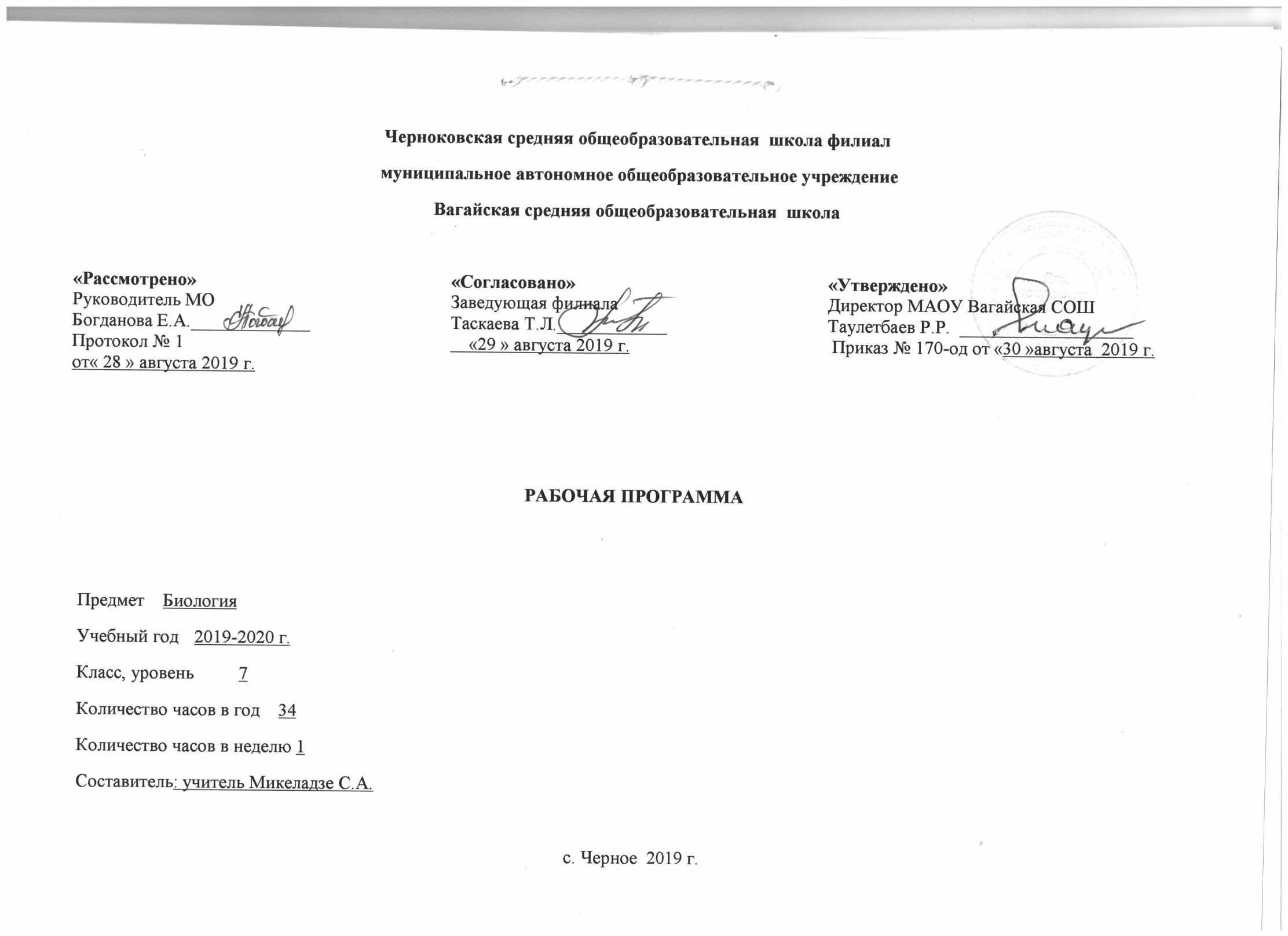 Предполагаемые результаты обучения структурируются по ключевым задачам общего образования, отражающим индивидуальные, общественные и государственные потребности, и включают личностные, метапредметные и предметные результаты.Личностные результаты обучения биологии:воспитание российской гражданской идентичности: патриотизма, любви и уважения к Отечеству, чувства гордости за свою Родину;формирование ответственного отношения к учению, готовности и способности обучающегося к саморазвитию и самообразованию на основе мотивации к обучению и познанию,знание основных принципов и правил отношения к живой природе, основ здорового образа жизни и здоровьесберегающих технологий;формирование толерантности и миролюбия; освоение социальных норм, правил поведения, ролей и форм социальной жизни в группах и сообществах,формирование коммуникативной компетентности в общении и сотрудничестве с учителями, со сверстниками, старшими и младшими в процессе образованной, общественно полезной, учебно - исследовательской, творческой и других видах деятельности;формирование ценности здорового и безопасного образа жизни; усвоение правил индивидуального и коллективного безопасного поведения в чрезвычайной ситуациях, угрожающих жизни и здоровью людей,формирование основ экологического сознания на основе признания ценности жизни во всех её проявлениях и необходимости ответственного, бережного отношения к окружающей среде и рационального природопользования;Метапредметные результаты обучения биологии:учиться самостоятельно определять цели своего обучения, ставить и формулировать для себя новые задачи, развивать мотивы и интересы в учебе и познавательной деятельности;знакомство с составляющими исследовательской деятельности, включая умение видеть проблему, ставить вопросы, выдвигать гипотезы, давать определения понятиям, классифицировать, наблюдать, проводить эксперименты, делать выводы и заключения;формирование умения работать с различными источниками биологической информации, анализировать и оценивать информацию;владение основами самоконтроля, самооценки, принятия решений в учебной и познавательной деятельностиформирование и развитие компетентности в области использования информационно-коммуникативных технологий.формирование умений осознанно использовать речевые средства для дискуссии и аргументации своей позиции, сравнивать различные точки зрения, аргументировать и отстаивать свою точку зрения.Предметные результаты обучения :В познавательной (интеллектуальной) сфере:классификация — определение принадлежности биологических объектов к определенной систематической группе;выделение существенных признаков биологических объектов;соблюдения мер профилактики заболеваний, вызываемых животными,объяснение роли биологии в практической деятельности людей; значения биологического разнообразия для сохранения биосферы;различение на живых объектах и таблицах наиболее распространенных животных; опасных для человека;сравнение биологических объектов и процессов, умение делать выводы и умозаключения на основе сравнения;выявление приспособлений организмов к среде обитания; типов взаимодействия разных видов в экосистеме;2. В ценностно-ориентационной сфере:знание основных правил поведения в природе;анализ и оценка последствий деятельности человека в природе, влияния факторов риска на здоровье человека.3. В сфере трудовой деятельности:знание и соблюдение правил работы в кабинете биологии;соблюдение правил работы с биологическими приборами и инструментами (препаровальные иглы, скальпели, лупы, микроскопы).4. В эстетической сфере:овладение умением оценивать с эстетической точки зрения объекты живой природы.2.Содержание учебного предмета1. Царство Животные. Введение (1 час)Многообразие и значение животных в природе и жизни человека. Зоология – наука о животных. Общее знакомство с животными. Животные ткани, органы и системы органов животных. Организм животного как биосистема. Среды обитания животных. Сезонные явления в жизни животных. Поведение животных (раздражимость, рефлексы и инстинкты). Разнообразие взаимоотношений животных в природе. Метапредметные понятия: орган, система, организм, среда, процесс, логистика, краеведениеРегиональный компонент:Виртуальная экскурсия в Мини-зоопарк: п. Винзили (Тюм. р-н), п.Менделеевский (Тоб.р-н), г.Ялуторовск (Ялут. р-н), краеведческие музеи - многообразие животных Тюменской области.Предметные: Признаки животных, значение, многообразие.Метапредметные:Регулятивные: определение последовательности действий при работе с учебником.
Коммуникативные: сотрудничество с учителем и учащимися; выражение своих мыслей при ответах на вопросы.
Познавательные: поиск и отбор информацииЛичностные: развитие познавательных интересов, учебных мотивов; развитие доброжелательности, доверия и внимательности к людям. Знание многообразия животного мира своей страны.2. Одноклеточные животные или Простейшие (2часа)Общая характеристика простейших. Происхождение простейших. Значение простейших в природе и жизни человека. Пути заражения человека и животных паразитическими простейшими. Меры профилактики заболеваний, вызываемых одноклеточными животными. ДемонстрацияЖивые инфузории. Микропрепараты простейшихЛабораторная работа Изучение строения и передвижения одноклеточных животныхМетапредметные понятия: система, движение, диффузия, здоровьесбережениеАктуальная тематика для региона:Знакомство в п.Заречном Вагайского района Тюменской области с очистными сооружениями для  водыПредметные: Виды ткани животных, органы и системы органовМетапредметные:Регулятивные: Составление таблиц, определение последовательности действий при работе с учебником.Коммуникативные: сотрудничество с учителем и учащимися; выражение своих мыслей при ответах на вопросы.Познавательные: поиск и отбор информации 	Личностные: развитие познавательных интересов, учебных мотивов; развитие доброжелательности, доверия и внимательности к людям.3. Тип Кишечнополостные (2 час)Многоклеточные животные. Общая характеристика типа Кишечнополостные. Регенерация. Происхождение и значение. Кишечнополостных в природе и жизни человека. ДемонстрацияМикропрепарат пресноводной гидры. Образцы коралла. Влажный препарат медузы. Метапредметные понятия: система, движение, диффузия, дифференциация, туризмПредметные: особенности Кишечнополостных; правила оказания первой помощи при ожогах ядовитыми кишечнополостнымиМетапредметные:Познавательные: умение работать с различными источниками информации,  Регулятивные: умение определять цель работы, планировать ее выполнениеКоммуникативные: умение воспринимать информацию на слух, задавать вопросы.Личностные:    учебное сотрудничество с учителем и одноклассниками в приобретении новых знаний      4. Черви (2 часа)Общая характеристика червей. Типы червей: плоские, круглые, кольчатые. Свободноживущие и паразитические плоские и круглые черви. Пути заражения человека и животных паразитическими червями. Меры профилактики заражения. Борьба с червями-паразитами. Значение дождевых червей в почвообразовании. Происхождение червей. Лабораторная работа Изучение внешнего строения дождевого червя, наблюдение за его передвижением и реакциями на раздражения.Метапредметные понятия: орган, система, организм, среда, процесс, краеведение, здоровьесбережение, паразитизмАктуальная тематика для региона:Экскурсия в ветеринарную службу с.Вагай; ИП Смашная Ирина Борисовна зоомагазин «Добрые руки» с.Вагай. Проектная деятельность «Форма по разведению дождевых червей» Тюменская область Тюменский район .Андреевский.Предметные: приспособления организмов к паразитическому образу жизни; основные правила, позволяющих избежать заражения паразитамиМетапредметные:Познавательные: умение выделять главное в тексте, структурировать учебный материал Регулятивные: умение организовать выполнение заданий учителя.Коммуникативные: умение слушать учителя.Личностные: умение применять полученные на уроке знания на практике  5. Тип Моллюски.(1час)Общая характеристика типа Моллюски. Многообразие Моллюсков. Происхождение моллюсков и их значение в природе и жизни человека.ДемонстрацияМногообразие моллюсков и их раковинЛабораторная работа 3. Изучение строения раковин моллюсков. Метапредметные понятия: фильтрация, диффузия, движение, среда, системаПредметные: общая характеристика строения Моллюсков;   их значение в природе и жизни человека Метапредметные:Познавательные: получают знания о местообитании, строении, образе жизни МоллюсковРегулятивные: самостоятельно   формулировать проблему в   индивидуальной учебной деятельности.Коммуникативные: в дискуссии уметь выдвинуть контраргументыЛичностные: Воспитание бережного отношения к природе6. Тип Членистоногие (4 часа)Общая характеристика типа Членистоногих. Среды жизни. Инстинкты. Происхождение членистоногих. Класс Ракообразные. Особенности строения и жизнедеятельности ракообразных, их значение в природе и жизни человека. Охрана Ракообразных. Класс Паукообразные. Особенности строения и жизнедеятельности паукообразных, их значение в природе и жизни человека. Клещи – переносчики возбудителей заболеваний животных и человека. Меры профилактики. Класс Насекомые. Особенности строения и жизнедеятельности насекомых. Значение насекомых в природе и сельскохозяйственной деятельности человека. Насекомые – вредители. Меры по сокращению численности насекомых-вредителей. Насекомые, снижающие численность вредителей растений. Насекомые – переносчики возбудителей и паразиты человека и домашних животных. Одомашненные насекомые: медоносная пчела и тутовый шелкопряд. Лабораторная работа 4. Многообразие ракообразных5. Изучение внешнего строения насекомого. 6. Изучение типов развития насекомых.Метапредметные понятия: производство, движение, система, среда, здоровьесбережение, Актуальная тематика для региона:Виртуальные экскурсия на пасеки Вагайского района Тюменской области с.Вагай, с.Чёрное «Организация жизни пчелиной семьи. Производство меда»Предметные: Признаки    Членистоногих; их значение в природе и жизни человека  Метапредметные:Познавательные:  знания о многообразии членистоногихРегулятивные:   составлять   план решения проблемы   Коммуникативные: отстаивают свою точку зрения, приводят аргументы  Личностные: иллюстрируют примерами значение членистоногих в природе и жизни человека  7. Тип Хордовые (11 час)Общая характеристика типа Хордовых. Подтип Бесчерепные. Ланцетник. Подтип Черепные или Позвоночные. Общая характеристика рыб. Места обитания и внешнее строение рыб. Особенности внутреннего строения и процессов жизнедеятельности у рыб в связи с водным образом жизни. Размножение и развитие и миграция рыб в природе. Основные систематические группы рыб. Значение рыб в природе и жизни человека. Хозяйственное значение рыб, рыбоводство и охрана рыбных запасов. Класс Земноводные. Общая характеристика класса Земноводные. Места обитания и распространение земноводных. Особенности внешнего строения в связи с образом жизни. Внутреннее строение земноводных. Размножение и развитие земноводных. Происхождение земноводных. Многообразие современных земноводных и их охрана. Значение земноводных в природе и жизни человека. Класс Пресмыкающиеся. Общая характеристика класса Пресмыкающиеся. Места обитания, особенности внешнего и внутреннего строения Пресмыкающихся. Размножение пресмыкающихся. Происхождение и многообразие древних пресмыкающихся. Значение пресмыкающихся в природе и жизни человека. Класс Птицы. Общая характеристика класса Птицы. Места обитания и особенности внешнего строения птиц. Особенности внутреннего строения и жизнедеятельности птиц. Размножение и развитие птиц. Сальмонеллез – опасное заболевание, передающееся через яйца птиц. Сезонные явления в жизни птиц. Экологические группы птиц. Происхождение птиц. Значение птиц в природе и жизни человека. Охрана птиц. Птицеводство. Домашние птицы, приемы выращивания и ухода за птицами. Класс Млекопитающие. Общая характеристика класса Млекопитающие. Среды жизни млекопитающих.  Особенности внешнего строения, скелета и мускулатуры млекопитающих. Органы полости тела. Нервная система и поведение млекопитающих, рассудочное поведение. Размножение и развитие млекопитающих. Происхождение млекопитающих Многообразие млекопитающих. Млекопитающие – переносчики возбудителей опасных заболеваний. Меры борьбы с грызунами. Меры предосторожности и первая помощь при укусах животных. Профилактика бешенства. Экологические группы млекопитающих. Сезонные явления в жизни млекопитающих. Их охрана. Виды и важнейшие породы домашних млекопитающих. Приемы выращивания и ухода за домашними млекопитающими. Многообразие птиц и млекопитающих родного края. Лабораторная работа 7. Изучение внешнего строения и передвижения рыб; 8. Изучение внешнего строения и перьевого покрова птиц; 9. Изучение внешнего строения, скелета и зубной системы млекопитающих. Метапредметные понятия: система, систематика, органы, классификация, логистика, производство, краеведение, среда, метод, морфология, движение Актуальная тематика для региона:Виртуальная экскурсия в г. Тюмень Тюменскую область на предприятия по переработке и разведению рыбы, птицы. ООО «Сладковское товарное рыбоводческое хозяйство», ООО «Кристалл» (Тобольск), ООО «Рыба Сибири» (Аромашевский р-н), ИП Угренюк А.А.,  ИП Родыгин С.П. (Исетский р-н), Боровская птицефабрика и ее филиалы, ИП «Страусиная ферма».Экскурсии на предприятия по переработке и разведению свиней и КРС СХПК «Желнинский» с.ШишкинаВагайского района, СХПК «Рассвет» с.ДубровноеВагайского района, СХПСК «Транссервисмолоко» с.КуларовоВагайского районаПредметные: признаки основных классов типа Хордовых, особенности строения Метапредметные:Познавательные: распознают и описывают внешнее строение представителей основных классов типа Хордовых в связи со средой обитанияРегулятивные: определять цель работы, корректировать свои знанияКоммуникативные: умение работать в парах, высказывать свою точку зрения, выражать в ответах свои мыслиЛичностные: развивают любознательность, развивают интерес к окружающему миру. Осознают и осмысливают информацию  8. Происхождение животных. Эволюция строения и функций основных органов и их систем. (8 часов)Доказательства эволюции: сравнительно-анатомические, эмбриологические, палеонтологические. Ч. Дарвин о причинах эволюции животного мира. Усложнение строения животных и разнообразие видов как результат эволюции. Органы дыхания и газообмен. Органы пищеварения. Обмен веществ и превращение энергии. Кровеносная система. Кровь. Органы выделения. Органы чувств, нервная система, инстинкт, рефлекс. Регуляция деятельности организма.ДемонстрацияВлажные препараты, скелеты, модели и муляжи.Метапредметные понятия: система, систематика, органы, классификация, эволюция, метод, морфология, гомеостаз, диффузия9. Биоценозы (3 часа)Естественные и искусственные биоценозы (водоем, луг, степь, тундра, лес, населенный пункт). Факторы среды и их влияние на биоценозы. Цепи питания, поток энергии. Взаимосвязь компонентов биоценоза и их приспособленность друг к другу. Охрана животного мира: законы, система мониторинга, охраняемые территории. Красная книга. Рациональное использование животных.Метапредметные понятия: система, закономерность, энергия, масса, краеведение, туризм, среда, круговорот веществ, стабильность, биосфера, закон, мониторингАктуальная тематика для региона:Экскурсия в «Полуяновский бор» Вагайского района3.Тематическое планирование с указанием количества часов, отводимых на освоение каждой темы.№темаКоличество часов1История развития зоологии12Общая характеристика Простейших.13Многообразие и значение простейших.14Тип Губки. Классы: Известковые, Стеклянные, Обыкновенные.15Тип Кишечнополостные Общая характеристика, образ жизни, значение.16Черви. Общая характеристика и многообразие. Тип Плоские черви. Тип Круглые черви17Тип Кольчатые черви.1 8Тип Моллюски. Образ жизни, многообразие19Тип Иглокожие.110Тип Членистоногие. Классы: Ракообразные, Паукообразные.111Тип Членистоногие. Класс Насекомые.112Отряды насекомых. Обобщение знаний по теме Беспозвоночные.113Тип хордовые. Общая характеристика, многообразие, значение114Классы рыб: Хрящевые, Костные115Основные систематические группы рыб.116Класс Земноводные, или Амфибии. Общая характеристика, образ жизни, значение.117Класс Пресмыкающиеся, или Рептилии. Общая характеристика, образ жизни, значение.118Класс Птицы.119Многообразие птиц.120Класс Млекопитающие, или Звери. Общая характеристика, образ жизни121Экологические группы млекопитающих.122Значение млекопитающих в природе и жизни человека.123Важнейшие породы домашних млекопитающих. Обобщение знаний по теме Хордовые.124Покровы тела. Опорно-двигательная система животных. Способы передвижения и полости тела животных125Органы дыхания и газообмен126Органы пищеварения. Обмен веществ и превращение энергии.127Кровеносная система. Кровь.128Органы выделения.129Нервная система. Рефлекс. Инстинкт. Органы чувств. Регуляция деятельности организма130Продление рода. Органы размножения, Развитие животных с превращением и без превращения. Периодизация и продолжительность жизни131Доказательства эволюции животных. Ареалы обитания. Миграции. Закономерности размещения животных.132Естественные и искусственные биоценозы133Факторы среды и их влияние на биоценозы.134Законы России об охране животного мира. Охрана и рациональное использование животного мира.1